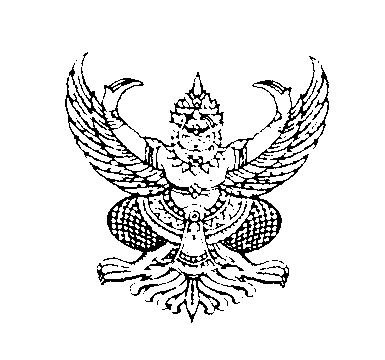 ประกาศเทศบาลตำบลห้วยยอดเรื่อง   เปิดเผยราคากลางโครงการจัดซื้อโคมไฟถนน LED ขนาด 120 วัตต์  จำนวน 30 ชุด………………………………………………………………………… 	 	ด้วยเทศบาลตำบลห้วยยอด จะดำเนินการจัดซื้อโคมไฟถนน LED ขนาด 120 วัตต์ พร้อมกิ่งและขาจับครบชุด  จำนวน 30 ชุด เพื่อให้การปฏิบัติถูกต้องตามระเบียบกระทรวงมหาดไทยว่าด้วยการพัสดุของหน่วยการบริหารราชการส่วนท้องถิ่น พ.ศ.2535 และที่แก้ไขเพิ่มเติม และหนังสือสำนักงาน ป.ป.ช.ด่วนที่สุด            ที่ ปช.0001.26/ว.0027  ลงวันที่  19  กันยายน  2556 จึงขอเปิดเผยราคากลางโครงการจัดซื้อโคมไฟถนน LED ขนาด 120 วัตต์ จำนวน 30 ชุด เป็นเงิน 465,000.- บาท (สี่แสนหกหมื่นห้าพันบาทถ้วน) รายละเอียดตามเอกสารแนบท้ายประกาศนี้ 		จึงประกาศมาให้ทราบโดยทั่วกัน			ประกาศ  ณ วันที่  18  เดือน  เมษายน  พ.ศ. 2560(นายธวัชชัย  วรพงศ์พัฒน์)ตำแหน่ง  นายกเทศมนตรีตำบลห้วยยอดตารางแสดงวงเงินงบประมาณที่ได้รับจัดสรรและราคากลาง(ราคาอ้างอิง)ในการจัดซื้อจัดจ้างที่มิใช่งานก่อสร้าง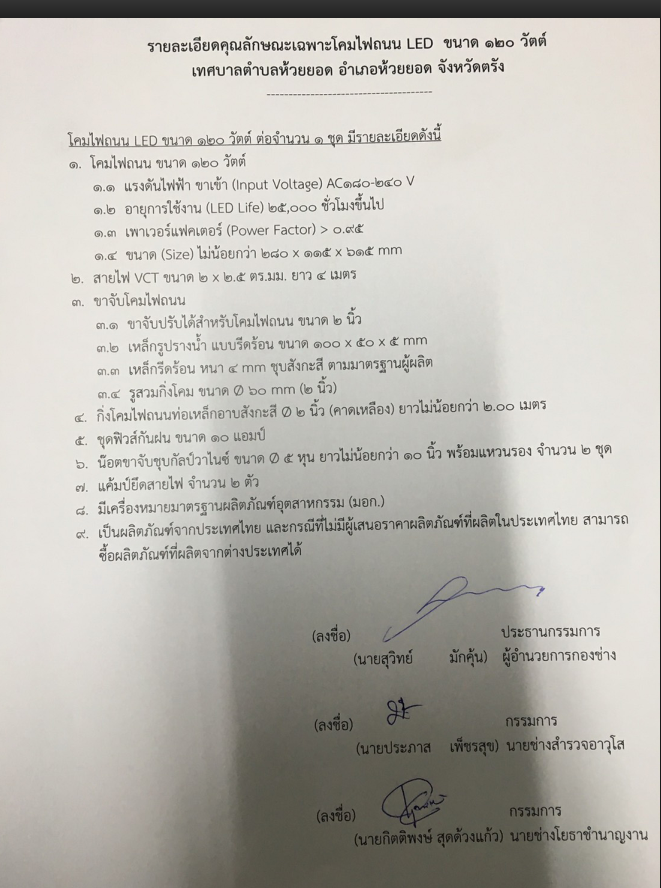 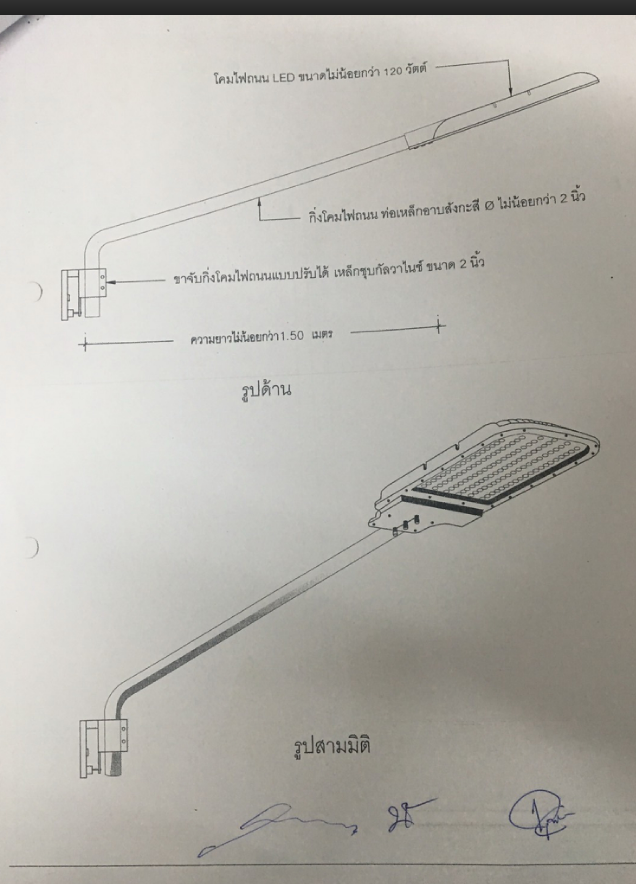 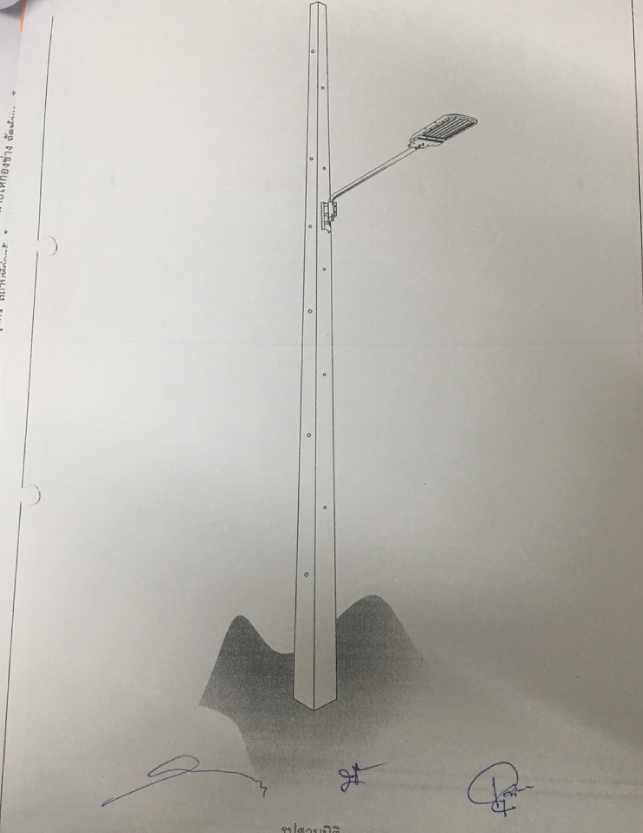 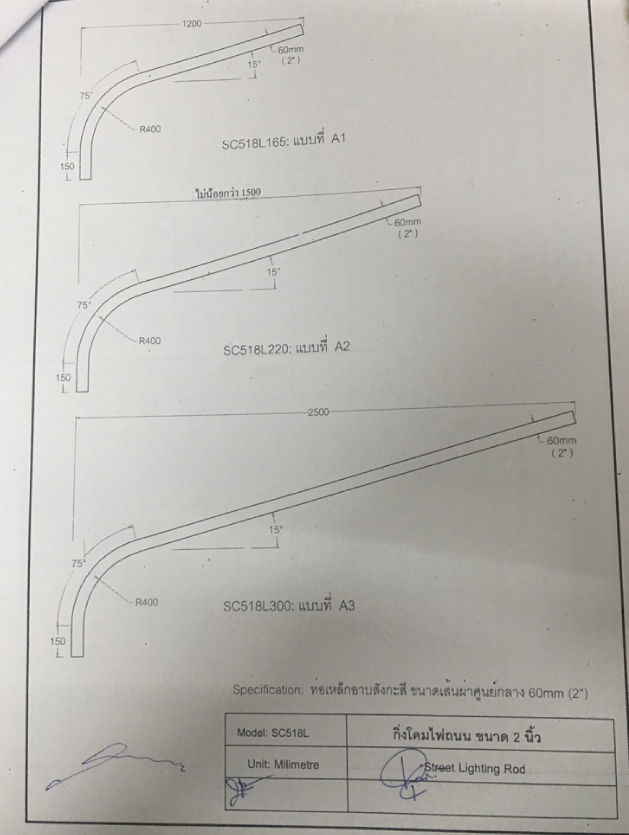 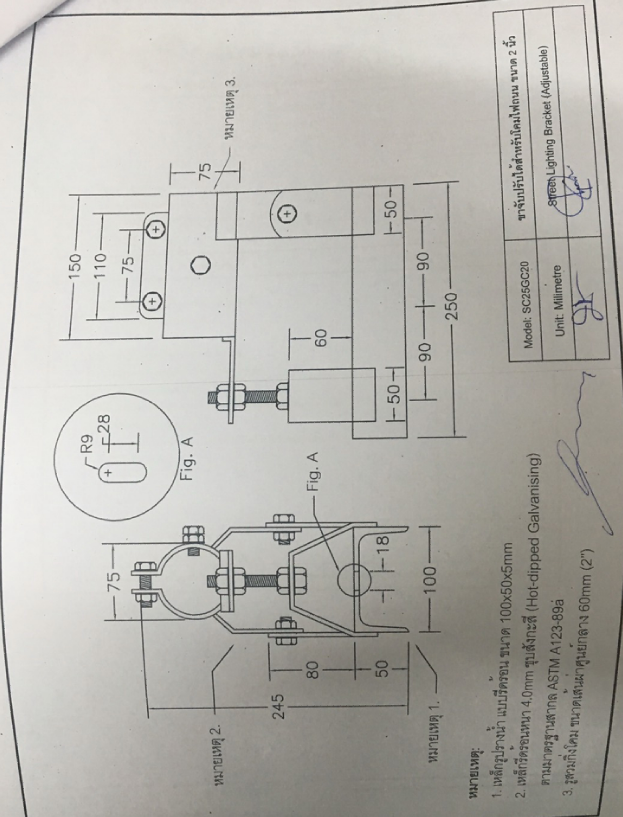 ชื่อโครงการ  จัดซื้อโคมไฟถนน LED ขนาด 120 วัตต์ พร้อมกิ่งและขาจับครบชุด                 จำนวน 30 ชุด     หน่วยงานเจ้าของโครงการ เทศบาลตำบลห้วยยอด           2. วงเงินงบประมาณที่ได้รับจัดสรร  480,000.- บาท            3. วันที่กำหนดราคากลาง (ราคาอ้างอิง)  11  เมษายน  2560     เป็นเงิน 465,000.- บาท ราคา/หน่วย(ถ้ามี) 15,500.- บาท           4. แหล่งที่มาของราคากลาง (ราคาอ้างอิง)    4.1 หจก.สตูดิโอบ้านสวน เสนอราคา 465,000.- บาท    4.2 ร้าน เจ.พี.ดี. ซัพพลาย เสนอราคา 468,000.- บาท    4.3 ร้านพี.เค.ดี ซัพพลาย เสนอราคา 475,080.- บาท5. รายชื่อเจ้าหน้าที่ผู้กำหนดราคากลาง (ราคาอ้างอิง) ทุกคน               5.1 นายสุวิทย์  มักคุ้น               5.2 นายประภาส  เพ็ชรสุข               5.3 นายกิตติพงษ์  สุดด้วงแก้ว 